Toelichting gebruik OPP 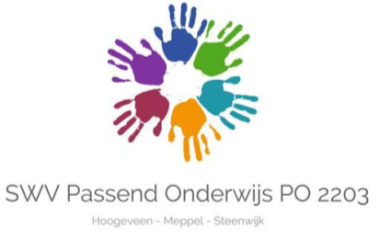 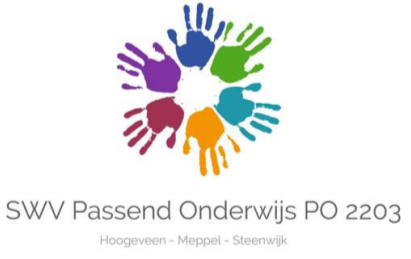 Algemene opmerkingen:Het OPP is opgeslagen als een sjabloon. Door het op te slaan onder een andere naam wordt voorkomen dat het originele bestand wordt overschreven.  In het hele document kunt u de vierkante hokjes aankruisen en op de grijze balkjes klikken om gebruik te maken van het rolluikmenu of een toelichting te typen. Het OPP wordt (verplicht) opgesteld voor leerlingen waar een arrangement voor wordt aangevraagd (waaronder de aanvraag van een TLV voor het S(B)O) en naar keuze voor leerlingen die voor een of meer vakgebieden afwijken van de leerlijn. Voor alle leerlingen in het SBO en SO wordt ook een OPP opgesteld. Als u opmerkingen of vragen heeft over het OPP kunt u contact opnemen met de Commissie Arrangeren.Hieronder wordt per onderdeel beschreven hoe het OPP ingevuld dient te worden:Gegevens leerling:Hier worden kort een aantal leerlinggegevens weergegeven.Onderzoeksgegevens:Hier worden kort de onderzoeksresultaten weergegeven, voor zover deze beschikbaar zijn. Deze gegevens zijn uit het onderzoeksrapport te halen. Vaak zal het gaan om een intelligentieonderzoek, ook andere relevante onderzoeksgegevens kunnen hier worden vermeld. De invloed van deze gegevens op het functioneren van de leerling wordt uitgewerkt onder het kopje ‘integratief beeld’. Er kan middels een rolmenu worden aangegeven welke intelligentietest er is afgenomen en welk Totaal-IQ hieruit naar voren kwam. Voor de meest gebruikte intelligentietest, de WISC-III, kunnen ook de schaal- en factorscores worden ingevuld (VIQ, PIQ, VBF, POF, VSF). De afkortingen hebben de volgende betekenis: TIQ = Totaal IQ, VIQ = Verbaal IQ, PIQ = Performaal IQ, VBF = Verbaal Begrip Factor, POF = Perceptuele Organisatie Factor,  VSF = Verwerkingssnelheid Factor.Leerlingprofiel:Probeer zo concreet mogelijk op alle gebieden een beschrijving van het kind te geven. Integratief beeld: In het integratief beeld worden de onderzoeksgegevens en de compenserende en belemmerende factoren vanuit het leerlingprofiel met elkaar in verband gebracht. Je benoemt hoe de compenserende en belemmerende factoren de uitstroom van de leerling op verschillende gebieden beïnvloeden en wat dit betekent voor de uitstroom van de leerling. Dit vormt dus eigenlijk het realistische ontwikkelingsperspectief. Het integratief beeld vormt de onderbouwing van de verwachte uitstroombestemming. Voorbeelden van een integratief beeld:De cognitieve mogelijkheden van M. liggen op een beneden gemiddeld niveau. Haar goede werkhouding en voldoende geheugen zijn compenserende factoren, waardoor M. in de lagere groepen de aansluiting op leergebied heeft kunnen behouden. Vanaf ongeveer groep 6 werd een groter beroep gedaan op het inzicht, waardoor het leren vanaf toen voor M. moeilijker is geworden en ze het tempo waarin de leerstof door de groep verwerkt wordt los heeft moeten laten. Op grond van het intelligentieniveau van M. kan een leerrendement van circa 60% verwacht worden, omdat er ook sprake is van compenserende factoren kan het in de praktijk wat hoger liggen, met name bij vakken waarbij weinig beroep gedaan wordt op het inzicht, zoals technisch lezen en spelling. M. zal uit kunnen stromen naar het VMBO BBL/KBL. De leerproblemen van R. kunnen niet verklaard worden vanuit haar cognitieve mogelijkheden. Vanwege dyslexie is er sprake van een achterblijvende leesontwikkeling en zwakke resultaten bij spelling, de leerrendementsverwachting bedraagt bij deze vakken circa 50%. De leerproblemen van R. worden versterkt door werkhoudingsfactoren. R. heeft moeite met impulscontrole, ze begint soms al met haar taak voordat ze weet wat ze moet doen. Daarbij is er sprake van weinig reflectie en een hoog werktempo. Een protectieve factor is haar motivatie. Ondanks de gemiddelde cognitieve mogelijkheden en de vanwege haar dyslexie genomen compenserende en dispenserende maatregelen is bij de vakken Begrijpend Lezen en Rekenen een leerrendementsverwachting van 100% niet realistisch. Door de belemmerende werkhoudingsfactoren ligt het leerrendement bij deze vakken rond de 80%. Het uitstroomniveau van R. varieert daarmee per vakgebied van VMBO BBL/KBL (TL, SP) tot VMBO TL (BL, RE). Omdat de lagere scores op Technisch Lezen en Spelling kunnen worden verklaard uit dyslexie en R. op de inzichtelijke vakken Begrijpend Lezen en Rekenen duidelijk beter presteert, wordt toegewerkt naar uitstroom naar het VMBO TL. Perspectief:Het Startperspectief wordt bepaald bij een didactische leeftijd van 20 maanden (eind groep 4). Bij jonge kinderen wordt dit, vanwege de onbetrouwbaarheid, niet ingevuld. Het Uitstroomperspectief wordt bepaald bij een didactische leeftijd van 40 maanden (eind groep 6). Dit is een algemeen uitstroomprofiel, verderop in het format wordt de splitsing per vakgebied gemaakt. Het Niveau bij uitstroom kan evenals het start- en het uitstroomperspectief worden ingevoerd via het rolluikmenu. Leerlingbegeleiding – ondersteuningsaanbod t/m groep 4:Bij een aanvraag arrangement voor leerlingen van groep 1 t/m 4 worden de eerste blokken van het OPP ingevuld t/m het blok leerlingbegeleiding - ondersteuningsaanbod t/m groep 4. Vanaf groep 5 worden ook de blokken eronder ingevuld. De LVS-gegevens van leerlingen t/m groep 4 worden niet opgenomen in het OPP, maar een uitdraai van de LVS-gegevens wordt bijvoorbeeld bij de aanvraag van een arrangement los meegestuurd naar de CA. Didactische ontwikkeling:In dit blok worden de tussendoelen per vakgebied gepland en wordt per jaar bijgehouden wat de leerling daadwerkelijk op de leerlingvolgsysteemtoetsen heeft gescoord. Bovenaan de tabel kan de keuze worden gemaakt of de didactische ontwikkeling in DLE (Didactische Leeftijd Equivalent), VS (Vaardigheidsscore) of FN (Functioneringsniveau) wordt weergegeven. Ook kan ervoor gekozen worden om dit op meerdere manieren te doen (bijvoorbeeld VS en FN). In de tabel kan dit worden gedaan door de scores met een / te scheiden. In de tabel staan twee extra kolommen die gebruikt kunnen worden als de leerling in een groep gedoubleerd is. De meetmomenten kunnen in dat geval worden aangepast (bijvoorbeeld E4-M5-E5-M5-E5-M6 in plaats van E4-M5-E5-M6). In de tabel worden dus zowel voor het eerste als het tweede jaar dat het kind de groep doet de didactische resultaten ingevuld. De didactische doelen worden voor twee meetmomenten vooruit gepland. Dit kan door in de tabel didactische ontwikkeling bij ‘doel’ voor de twee eerstvolgende meetmomenten een prognose in te vullen. In de rij ‘behaald’ worden per meetmoment de daadwerkelijk door de leerling behaalde scores ingevuld. Middels het rolluikmenu wordt per vakgebied het uitstroomniveau aangegeven. Wanneer een leerling slechts op één vakgebied afwijkt van de leerlijn (bijvoorbeeld rekenen) wordt alleen voor dat vakgebied het OPP ingevuld. Sociaal-emotionele ontwikkeling:In de tabel sociaal-emotionele ontwikkeling worden de resultaten van het LVS-SEO weergegeven. Dit is een verplicht onderdeel van het OPP dat ook ingevuld dient te worden voor leerlingen met hoofdzakelijk problemen op didactisch gebied. Middels het rolluikmenu kan worden aangegeven welk instrument er wordt gebruikt om de sociaal-emotionele ontwikkeling van de leerling te volgen. Tweemaal per leerjaar kunnen de resultaten/scores worden ingevuld in de rij ‘behaald’. In de rij ‘doel’ kunnen ook hier voor twee meetmomenten de scores worden vooruit gepland (prognose). In het geval van een doublure kunnen de meetmomenten op dezelfde wijze als bij de Didactische ontwikkeling worden aangepast (bijvoorbeeld E4-M5-E5-M5-E5-M6 in plaats van E4-M5-E5-M6). Er is tevens ruimte voor het toevoegen van aanvullende opmerkingen. Plan van aanpak:Hier kunnen de kwalitatieve didactische doelen worden weergegeven, maar ook doelen die niet vakgebiedgerelateerd zijn, bijvoorbeeld doelen die betrekking hebben op het sociaal-emotionele functioneren van de leerling of de werkhouding. Voor leerlingen waarbij wordt afgeweken van een reguliere leerlijn, wordt altijd ook een sociaal-emotioneel doel opgesteld. Dit kan op basis van uitkomsten van het toetsmiddel dat op school gebruikt wordt (ZIEN, SCOL, VISEON) of gegevens/adviezen vanuit onderzoeken bij de leerling kunnen basis zijn voor het doel. Per leerjaar is er een regel waar de doelen en het aanbod kunnen worden vermeld. Bij aanbod wordt weergegeven hoe dit er uit moet zien voor de leerling met zijn (specifieke) onderwijsbehoeften om de gestelde doelen te kunnen realiseren. Bij aanbod kan ook worden aangegeven welke leerroute de leerling volgt. In plaats van doelen, aanbod en evaluatie uitgebreid in de tabel te vermelden kan ook verwezen worden naar een uitgewerkt plan van aanpak (dat vaak wordt bijgehouden in een leerlingvolgsysteem), dit dient dan als bijlage bij het OPP. Uit de tabel moet dan blijken welke plannen (individuele en groepsplannen) er lopen, de inhoud van de plannen hoeft niet overgenomen te worden. Evaluatie (onderdeel van Plan van aanpak):De evaluatie heeft zowel betrekking op de kwalitatieve doelen (plan van aanpak) als de kwantitatieve doelen (scores op didactische en sociaal-emotionele leerlingvolgsysteemtoetsen). Geadviseerd wordt om tweemaal per jaar de recente toetsgegevens te bespreken en bij te houden in het ontwikkelingsperspectief. Je zet in de evaluatie het actuele niveau van de leerling af tegen het eerder gestelde doel. Eenmaal per jaar kunnen doelen bijgesteld worden. In de evaluatie wordt niet alleen weergegeven of het doel behaald is. Ook wordt geanalyseerd wat heeft gemaakt dat het doel al dan niet is behaald (bijvoorbeeld: kindfactoren, omgevingsfactoren, kenmerken van het aanbod) en wat dit betekent voor het vervolg. De evaluatie kan er bijvoorbeeld toe leiden dat het uitstroomniveau voor een vakgebied wordt aangepast of dat het algemene uitstroomperspectief moet worden bijgesteld. De doelen worden twee keer per jaar geëvalueerd. Dit kan worden aangegeven door de evaluatiedatum bij de inhoudelijke evaluatie te vermelden.Ouders: De ouders dienen te worden betrokken bij het opstellen, uitvoeren en evalueren van het OPP. In het najaar van 2015 wordt door de tweede kamer een wetsvoorstel besproken met betrekking tot het instemmingsrecht van ouders over het handelingsdeel (Plan van aanpak) van het OPP. Het is de verwachting dat dit wetsvoorstel zal worden aangenomen. Dit gedeelte van het OPP of het Plan van aanpak waarnaar in dit deel wordt verwezen moet dan met toestemming van de ouders worden vastgesteld. Zij moeten hiervoor twee keer per jaar op het OPP tekenen, dit kan op de bijlage. Over het planningsdeel van het OPP (Didactische ontwikkeling en Sociaal-emotionele ontwikkeling) hebben de ouders geen instemmingsrecht. De school moet dit echter wel met de ouders bespreken. De ouders dienen zo volledig mogelijk te worden geïnformeerd over de vorderingen van hun kind. Het OPP wordt tenminste jaarlijks met de ouders geëvalueerd. Dit is wettelijk verplicht. Leerling:Sommige scholen bespreken het OPP ook met de leerling zelf. Afhankelijk van de kindkenmerken kan dit een positief effect hebben, bijvoorbeeld op de motivatie van de leerling. Cluster 3 leerlingen:Voor kinderen behorende tot de Cluster 3 populatie, bijvoorbeeld ZML-leerlingen, mag in plaats van het OPP van het samenwerkingsverband ook het OPP van de in de regio aanwezige Cluster-3-school (bijvoorbeeld ZMLK-school, De Twijn) gebruikt worden. Indien er een Ambulant Begeleider vanuit Cluster 3 betrokken is wordt aangeraden het OPP gezamenlijk in te vullen. 